E-TUND – KOHTUME ÜHISES VIRTUAALSES KLASSIRUUMIS        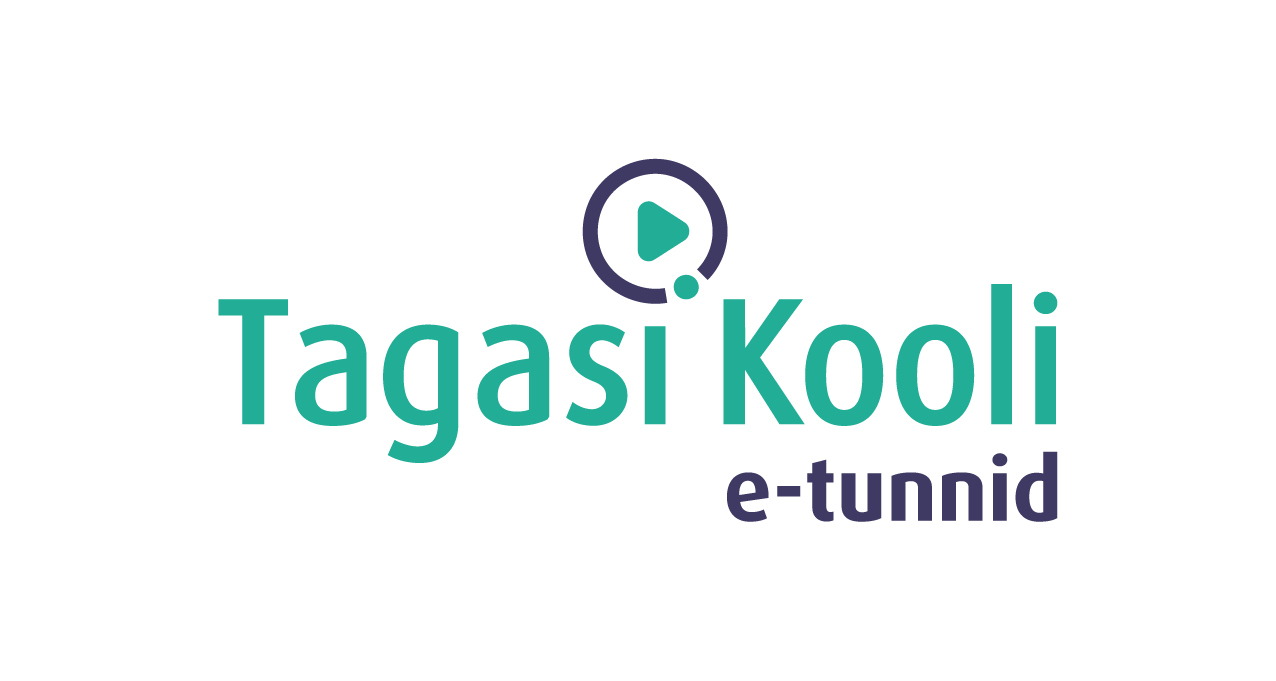 TUNNIKAVA #364* Tunnikava on loodud selleks, et pakkuda õpetajatele välja erinevaid variante õpilaste aktiivseks kaasamiseks tunni teemasse. Tunnikavas on meetodite osas tihti välja pakutud valikuvariante ja õpetaja teeb ise otsuse, millist meetodit kasutada. Tunnikava ei pea tingimata kasutama.Tunni teema:Kes on riigikaitsja?Külalisõpetaja:kindralmajor Veiko-Vello PalmÕpilased:1.–6. klassTunni õpieesmärk:Õpilane teab, kes on riigikaitsjad ja kes Eestimaad kaitsevad ning kuidas õpilased ise saavad kodumaa kaitsesse panustada.Seos RÕK-iga:riigikaitse, kodanikupädevus45-minutilise tunni ülesehitus:Tunni ettevalmistusõpetajatele ja õpilastele:Vajalikud vahendid video vaatamiseks: arvuti, internetiühendus, kõlarid, projektor. Palun avage arvuti, projektor ja e-tunni YouTube'i link.Logige võimalusel sisse YouTube'i keskkonda, et saaksite anda märku oma klassi liitumisest tunniga ja edastada õpilaste küsimusi.Kontrollige kõlareid, et heli oleks kosta kogu klassiruumis.ETTEVALMISTUS E-TUNNIKSTutvuge õpilaste töölehega. Printige ja jagage see õpilastele.Tunni teema taust:Eesti riik on kaitstud. Miks Eesti vajab kaitsmist? Kes kaitsevad meie kodumaad ehk kes on riigikaitsjad? Kes on meie liitlased ja kuidas nad panustavad? Kuidas mina saan juba täna riigikaitsesse panustada?  – neile ja paljudele teistele küsimustele aitab 1.–6. klassi õpilastel leida vastused Eesti Kaitseväe juhataja asetäitja kindralmajor Veiko-Vello Palm. E-tund valmib koostöös Kaitseministeeriumiga.Häälestus ja ülesanne video ajaks5 minHÄÄLESTUS 5 minÕpilased otsivad sõnarägastikust sõnu, mis on seotud tänase tunni teemaga. Võti: 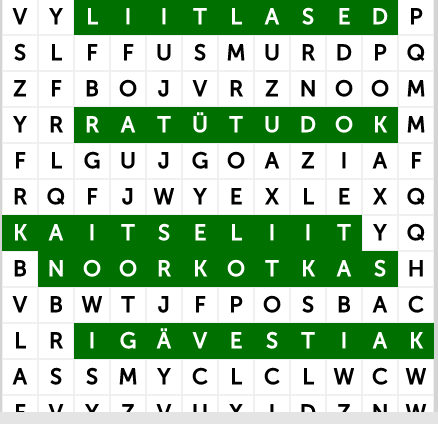 Seejärel viige õige termin selgitusega kokku.ÜLESANNE VIDEO VAATAMISE AJAKSPaluge õpilastel üles märkida küsimused, mis ülekande vaatamise ajal tekkisid, ning need teile edastada. Õpilaste küsimused edastage YouTube’i vestlusse teie ise või paluge seda teha õpilastel. Kui õpilased vaatavad e-tundi üksinda, palun rõhutage neile, et sobimatuid kommentaare ei tohi kirjutada.Otseülekande  vaatamine ja küsimuste esitamine20 minKÜSIMUSTE ESITAMINE KÜLALISÕPETAJALEYoutube’i vestlusesse ootame koolidelt küsimusi külalisõpetajale vormis:Kaari 12. klass, Kurtna Kool. Kuidas saada presidendiks?Õpetaja küsib õpilastelt ja valib välja parimad küsimused. Õpetaja või üks õpetaja pooltmääratud õpilane kirjutab küsimused YouTube'i vestlusaknasse.Kui õpilased jälgivad tundi oma seadmest, siis leppige õpilastega enne tundi kokkuYouTube’i vestluses osalemise reeglid. Reeglite õpetamiseta õpilasi Youtube’i lasta eitohi, sest õpilased hakkavad tundi segama. Kui vestlus muutub liialt segavaks, suletakse vestlus ja küsimusi esitada ei saa. Palun hoiatage oma õpilasi, et võib juhtuda, et kõigile küsimustele ei jõua otseülekandes vastata. Mida varem jõuate küsimused saata, seda suurema tõenäosusega jõuame vastata. Õpilaste iseseisevtöö20 minTööleht “Kes on riigikaitsja?”Tänases e-tunnis kuuled Eesti riigi kaitsmisest. Miks Eesti vajab kaitsmist? Kes kaitsevad meie kodumaad ehk kes on riigikaitsjad? Kes on meie liitlased ja kuidas nad panustavad? Kuidas sina saad juba täna riigikaitsesse panustada?  – neile ja paljudele teistele küsimustele aitab leida vastused Eesti Kaitseväe juhataja asetäitja kindralmajor Veiko-Vello Palm.Kasuta töölehte nii: enne otseülekannet otsi sõnu sõnarägastikustotseülekande ajal küsi küsimusi  peale otseülekannet joonista või uuri riigikaitse võimalusiENNE OTSEÜLEKANDE VAATAMIST OTSI SÕNARÄGASTIKUST SÕNADOtsi sõnarägastikust riigikaitsega seotud sõnad ning lisa nad hiljem õige selgituse juurde.
Sõnad: Kaitseliit, noorkotkas, kodutütar, Eesti kaitsevägi, liitlased.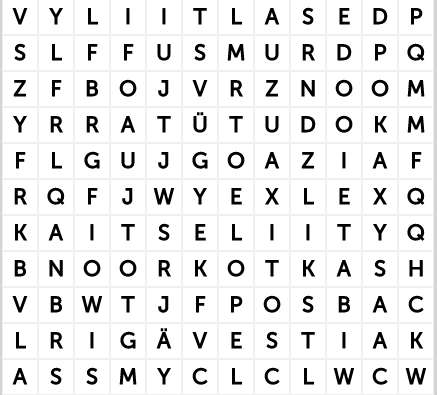 OTSEÜLEKANDE AJAL KÜSI KÜSIMUSISelleks, et saada vastuseid enda jaoks olulistele küsimustele saad YouTube’i otseülekande ajal külalisõpetajalt küsimusi küsida. Selleks lisa vestlusesse või palu õpetajal oma küsimus vestlusesse lisada nii: Kaari 12. klass, Kurtna Kool. Kuidas saada presidendiks?Ole küsimust sõnastades viisakas ja täpne. Sinu küsimusi näevad kõik, kes samal ajal otseülekannet  vaatavad. Mida varem jõuad küsimused saata, seda suurema tõenäosusega jõuame vastata. OTSEÜLEKANDE JÄREL JOONISTA PILT VÕI LOO LÜHINÄIDEND1.–3. klassKaitstud ja hoitud Eesti jaoks on kõige olulisem see, et inimesed tahavad ja soovivad Eesti riiki kaitsta. Selleks on vaja inimesi, kes meie riiki armastaksid ja seda hoiaksid. Mõtle, mida sina Eesti riigi juures enim armastad, väärtustad ja hindad? Mis teeb sind siin õnnelikuks? Joonista allolevasse kasti pilt “Miks mina armastan Eestit?”.4.–6. klassJuba noored lapsed saavad liituda vabatahtlikult Noored Kotkad või Kodutütarde organisatsiooniga, andes nii oma panuse Eesti riigikaitsesse. Tehke klassis kaks gruppi (poisid ja tüdrukud, või lihtsalt pooleks) ning etendage oma grupiga teile määratud organisatsiooni põhimõtteid (Lisa 1 ja 2) väikese lühinäidendiga. Teil on aega 10 minutit etenduse välja mõtlemiseks ja umbes 2–4 minutit selle esitamiseks ülejäänud klassile. 
Pealtvaatajatel on ülesanne teiste etenduse ajal mõelda, milliseid väärtuseid ja põhimõtteid nad välja toovad ja kas leiate sarnasusi teile määratud organisatsiooni põhimõtetega?Lisa 1. NOORED KOTKAD3.1. noorkotkas armastab oma kodu ja on ustav isamaale,3.2. noorkotkas on abivalmis,3.3. noorkotkast võib usaldada,3.4. noorkotkas on iga noorkotka sõber ja nõrgema kaitsja,3.5. noorkotkas on korralik, viisakas ja õilis,3.6. noorkotkas on looduse sõber ning kaitsja,3.7. noorkotkas kuulab oma vanemate ja juhtide sõna,3.8. noorkotkas on tasakaalukas ja leiab igale olukorrale sobiva lahenduse,3.9. noorkotkas on julge oma mõttes, sõnas ja teos,3.10. noorkotkas on töökas, kokkuhoidlik ja visa ega tee midagi poolikult.Lisa 2. KODUTÜTRED1.3.1 kodutütar on puhas sõnas, mõttes, teos;
1.3.2 kodutütar armastab oma kodu ja on ustav isamaale;
1.3.3 kodutütar õpib hoolega ja püüab edu poole;
1.3.4 kodutütar austab vanemaid inimesi ja on nõrgemate kaitsja;
1.3.5 kodutütar ei kaeba ega hädalda;
1.3.6 kodutütar viib alustatud tööd alati lõpule;
1.3.7 kodutütar on usaldusväärne;
1.3.8 kodutütar on aus, karske, südamlik ja elurõõmus;
1.3.9 kodutütar on looduse sõber ja kaitsja;
1.3.10 kodutütar püüab teha head oma kaasinimestele.Võimalikud jätkutegevused ja lisamaterjalidTutvuge Noored Kotkad ja Kodutütred YouTube lehega. Arvutiklassi võimalusel võib täita ka järgmise ülesande:Õpilastel on erinevaid võimalusi panustada riigikaitsesse. Alles gümnaasiumi lõpetamise järel on kõikidel võimalus liituda ajateenistusega, kuid praegu on igaühel võimalus liituda noorkotkaste või kodutütardega. Kasuta interneti abi ning uuri, millega nad tegelevad. Kasuta Google otsingumootori abi. Anna väike vabas vormis ülevaade (kes saavad liikmeks, millised üritusi ja tegevusi on oodata, mida pakutakse ja õpitakse, ja muud) ning too lõpus välja, kas Sina sooviksid liituda noorkotkaste või kodutütardega ja miks/miks mitte? Vajadusel tehke tööd 3-liikmelistes gruppides.